Northwestern Connecticut Community CollegePre-Manufacturing Certificate program SYLLABUS – Module #4MODULE TITLE: 		Measurement 	TOTAL CLASS HOURS:		24DESCRIPTION:			Measurement provides the student with an introduction to the 						construction and usage of inspection tools as well as a comprehensive 					set of hands-on exercises when these tools will be utilized to discover 						the dimensional characteristics of a variety of sample parts.OBJECTIVES:An understanding of the history, principles and system of measurement.Survey the variety of measuring toolsAn understanding of the construction, use and proper care of the basic measuring tools.An ability to apply the basic measuring tools to a variety of sample parts and produce an inspection reportAn ability to understand and use direct measuring tools and comparison measuring toolsPerform basic mathematical calculations required to perform accurate readingsDiscuss the purpose of a process plan and inspection planIdentify and discuss the features of X-bar and R-chartsMAJOR ASSIGNMENT:   PRECISION / SEMI-PRECISION INSPECTION:Student will perform a precision and semi-precision inspection of various parts and record on inspection report.Due on last classAssessment – written and application assessment, multiple choice, True/False, and MatchingREQUIRED TEXT: 	Precision Machining Technology, Peter J. Hoffman, Eric S. Hopewell, Brian 				Janes, Kent M. Sharp Jr.OUTLINE:		Introduction 			How does measurement fit with manufacturing? Semi-Precision measuring instruments. RulesCalipersProtractorsCombination SetFixed Gages			Review - Precision measuring instruments Dial Vernier CaliperMicrometersOutsideInsideSpecialtyCalibration of Micrometers			Review – Precision measuring instruments Fixed GagesPin / Plug GagesGo / No-go GagesRing GagesSnap GagesThread Ring GagesGage BlocksSolid squareSurface Plate Northwestern Connecticut Community College, 2014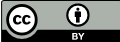 This work is licensed under the Creative Commons Attribution 4.0 International License. To view a copy of this license, visit http://creativecommons.org/licenses/by/4.0/.This workforce solution was funded by a grant awarded by the U.S. Department of Labor’s Employment and Training Administration. The solution was created by the grantee and does not necessarily reflect the official position of the U.S. Department of Labor. The Department of Labor makes no guarantees, warranties, or assurances of any kind, express or implied, with respect to such information, including any information on linked sites and including, but not limited to, accuracy of the information or its completeness, timeliness, usefulness, adequacy, continued availability, or ownership.